InCASDistance Meet202030th & 31st May 2020Michael Woods Centre, GlenrothesLicence No. L2/ED/079/MAY20Meet Information:: InCAS Distance Meet will be held at Michael Woods Centre, Glenrothes on 30th & 31st May 2020:: 8 lane competition pool with anti-turbulence lane ropes and full electronic timing:: Age will be determined as at the last day of competition (31st May 2020)Age Groups8-10 years11-12 years13-14 years15 years and overEvents & Fees200 metre Backstroke, Breaststroke, Butterfly, Freestyle & Individual Medley  [£7.00 per swim]400 metre Freestyle and Individual Medley  [£8.00 per swim]800 & 1500 metre Freestyle  [£9.00 per swim]:: Closing date noon  30th April 2020:: Coaches lunch tickets £10.00 per day (lunch and refreshments):: All events will be Heat Declared Winners. Events will be swum purely on time and results sorted by age group:: Medal will be made to 1st, 2nd and 3rd place swimmers in each age group.  There will be no presentations but medals can be collected as soon as results are available from the medals table situated poolside:: There will be a top boy and top girl presentation for each age group at the end of session 4:: There will be £10 prize for any swimmer setting a new InCAS Distance Meet record for each event/age group.  This can be collected as soon as results are available from the medals table situated poolside:: The meet will be computerised and start sheets will be circulated as soon as possible prior to the start of the sessions:: Withdrawals must be made to the Recorder no later than 45 minutes prior to the start of the session on the withdrawal forms provided. Nil returns should also be handed in:: Marshalling should be at least 3 heats in advance. Those who do not check in at marshalling will be refused their swim:: Results will be published around poolside as soon as available after the end of each event:: The meet will be held under SASA and FINA rules and accreditation will be applied forPROGRAMME OF EVENTSSaturday amWarm Up: 9amStart: 10amSaturday pmWarm Up: 1:30pmStart: 2:30pmSunday amWarm Up: 9amStart: 10amSunday pmWarm Up: 1:30pmStart: 2:30pmSUMMARY SHEET** This form must be completed and returned to the Entry Secretary **Club______________________________________________________________Contact Name______________________________________________________Address____________________________________________________________________________________________________________________________Postcode ______________________            Tel No.________________________E-mail address__________________________________________________Total 200m Entries @ £7.00 = £__________________Total 400m Entries @ £8.00 = £__________________Total 800m Entries @ £9.00 = £__________________Total 1500m Entries @ £9.00 = £_________________Total Coaches Lunch Tickets (per day) @ £10.00 = £________Total cheque enclosed = £________________________Please make cheque payable to InCASForms and payment to be sent to:Susan Liddle9 Rullion RoadPENICUIKEH26 9HSE-mail: susan.liddle@googlemail.comTO BE RETURNED no later than 3 days after closing dateTo ensure the smooth running of this meet, clubs bringing a significant number of swimmers are encouraged to provide 1-2 officials per club, ideally one timekeeper and one judge per session. Please complete the enclosed officials form nominating 1-2 officials and return to the Gala Convenor:Gavin Ingram  |  Email: gingram.letham@gmail.com |  Mobile: 07392 273515Club______________________________________________________________Contact Name______________________________________________________Tel No.________________________E-mail address__________________________________________________OFFICIALS SHEET (SATURDAY)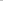 OFFICIALS SHEET (SUNDAY)101Boys200 Butterfly102Girls800 Free103Boys200 Breaststroke104Girls400 IM105Boys200 Free201Girls200 Butterfly202Boys1500 Free203Girls200 Breaststroke204Boys400 IM205Girls200 Free301Girls1500 Free302Boys200 IM303Girls200 Back304Boys400 Free401Boys800 Free402Girls200 IM403Boys200 Back404Girls400 FreeSTOTimekeepersAMPMSTOTimekeepersAMPM